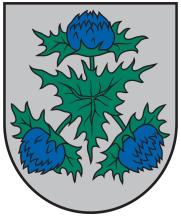 PĀVILOSTAS NOVADA DOMEDzintaru iela 73, Pāvilosta, Pāvilostas novads, LV 3466, tālr. 63498261, fakss 63484567, e-pasts dome@pavilosta.lvLĒMUMSVērgales pagastā, Pāvilostas novadā2014. gada 30.oktobrī							Protokols Nr. 16., 1.§Par grozījumiem Pāvilostas novada pašvaldības 2014.gada saistošajos noteikumos Nr. 1 „Pāvilostas novada pašvaldības budžets 2014.gadam”Pašvaldības galvenā grāmatvede Inguna Blaubārde informēja par pašvaldības budžeta izpildi un iepazīstināja ar sagatavotajiem grozījumiem pašvaldības budžetā.Pamatojoties uz likuma Par pašvaldībām 46.pantuPĀVILOSTAS NOVADA DOME NOLEMJ:Apstiprināt Pāvilostas novada pašvaldības 2014. gada saistošo noteikumu Nr. 16 „Grozījumi Pāvilostas novada pašvaldības 2014.gada saistošajos noteikumos Nr. 1 „Par Pāvilostas novada pašvaldības budžets 2014.gadam”” projektu.Saistošos noteikumus 3 darba dienu laikā pēc to parakstīšanas rakstveidā un elektroniskā veidā nosūtīt Vides aizsardzības un reģionālās attīstības ministrijai zināšanai.Saistošos noteikumus publicēt pašvaldības mājaslapā www.pavilosta.lv,  nodrošināt brīvu pieejamību tiem pašvaldības ēkā un pagasta pārvaldē.Domes priekšsēdētājs							Uldis KristapsonsLēmuma projektu 28.10.2014. sagatavoja kancelejas vadītāja Aija OzoliņaLēmumu izsniegt:VARAM ( elektroniski, pasts)Galvenai grāmatvedei ( elektroniki)www.pavilosta.lv ( elektroniski)PĀVILOSTAS NOVADA DOMEDzintaru iela 73, Pāvilosta, Pāvilostas novads, LV 3466, tālr. 63498261, fakss 63484567, e-pasts dome@pavilosta.lvAPSTIPRINĀTIar Pāvilostas novada domes 30.10.2014.sēdes protokolu Nr.16., 1.§PĀVILOSTAS NOVADA PAŠVALDĪBAS 2014 .GADA SAISTOŠIE NOTEIKUMI NR. 16Grozījumi Pāvilostas novada pašvaldības 2014.gada saistošajos noteikumos Nr. 1„Pāvilostas novada pašvaldības budžets 2014.gadam”Izdoti saskaņā ar Latvijas Republikas likumu „Par pašvaldībām” 21. panta pirmās daļas 2) punktu, 46.pantu un „Par pašvaldības budžetiem”16.pantuApstiprināt Pāvilostas novada pašvaldības budžetu 2014.gadam:Pielikums- pamatbudžeta izdevumi atbilstoši funkcionālajām kategorijām;Pielikums- pamatbudžeta izdevumi atbilstoši ekonomiskajām funkcijām. Domes priekšsēdētājs							Uldis Kristapsons